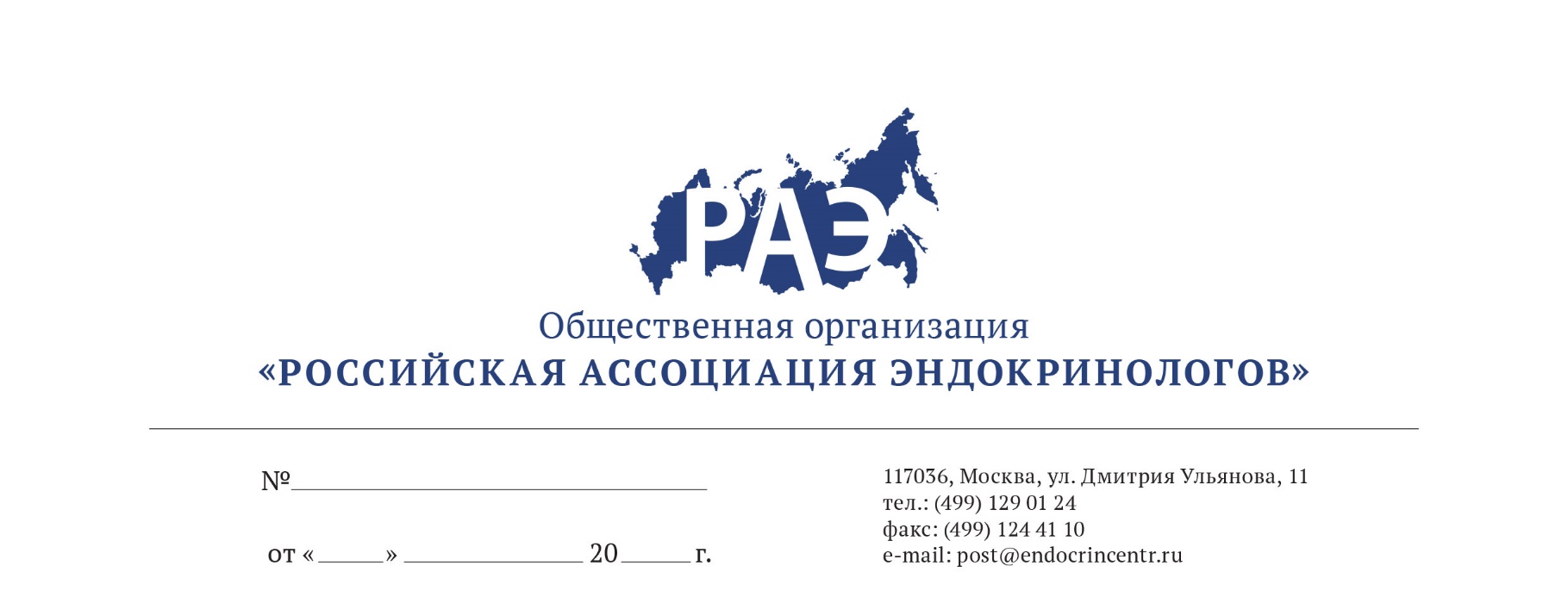 ОПИСАНИЕ программы и информация о лекторахНаучно-практическая школа «Первичный гиперпаратиреоз: дифференциальная диагностика, выбор тактики лечения. Российский регистр пациентов с ПГПТ»,6 декабря 2018 г1. 15:30-16:15(45 мин.)Лекция с разбором клинических случаевСовременный взгляд на проблему первичного гиперпаратиреоза, мягкая форма заболевания, рак околощитовидных желез. Лекция ставит целью познакомить участников с современными аспектами течения, диагностики и лечения первичного гиперпаратиреоза, особенностями ведения пациентов с мягкой формой заболевания. Используются методы активного обучения участников: мультимедийная презентация1. 15:30-16:15(45 мин.)д.м.н., проф. Мокрышева Наталья ГеоргиевнаЗаведующая отделением патологии околощитовидных желез ФГБУ «НМИЦ эндокринологии» Минздрава Россииг.Москва, тел. 8 (495) 668-20-79, доб. 4040, эл.адрес: mokrisheva.natalia@endocrincentr.ru2.16:15-16:45(30 мин.)Лекция с разбором клинических случаевТопическая диагностика измененных околощитовидных желез при первичном гиперпаратиреозе. Лекция ставит целью познакомить участников c принципами инструментальной диагностики образований ОЩЖ, а также определить место каждой методики в алгоритме топической диагностики при ПГПТ. Лекция включает разбор клинических случаев. Используются методы активного обучения участников: мультимедийная презентацияКрупинова Юлия АлександровнаНаучный сотрудник отделения патологии околощитовидных желез ФГБУ «НМИЦ эндокринологии» Минздрава России г. Москва, тел.8(495)500-00-63, эл.адрес j.krupinova@gmail.com16:45-17:00Кофе-брейк3.17:00- 17:30 (30 мин.)Лекция с разбором клинических случаевДифференциальный диагноз первичного и вторичного гиперпаратиреоза.Российский регистр пациентов с ПГПТПознакомить участников конференции с принципами дифференциальной диагностики ПГПТ, с ведением российского регистра пациентов с первичным гиперпаратиреозом на клинических примерах, результатами работы регистра. Используются методы активного обучения участников: мультимедийная презентацияк.м.н. Мирная Светлана СергеевнаНаучный сотрудник отделения патологии околощитовидных желез ФГБУ «НМИЦ эндокринологии» Минздрава России г. Москва, тел.8(495)500-00-63, эл.адрес parathyroid.enc@gmail.com4. 17:30- 17:50 (20 мин.)Лекция Эпидемиология первичного гиперпаратиреоза по данным регистра Московской областиПознакомить участников конференции с особенностями эпидемиологии первичного гиперпаратиреоза, с опытом ведения российского регистра пациентов с первичным гиперпаратиреозом. Используются методы активного обучения участников: мультимедийная презентация4. 17:30- 17:50 (20 мин.)Тевосян Лариса Хачатуровнааспирант кафедры эндокринологии факультета усовершенствования врачей, врач-эндокринолог КДО ГБУЗ МО «Московского областного научно-исследовательского клинического института им. М.Ф. Владимирского»,  тел.8(926)693-36-90, эл.адрес tlh_moscou@mail.ru5.17:50- 18:20 (30 мин.)Лекция Хирургическая тактика при первичном гиперпаратиреозеЛекция ставит целью познакомить участников конференции с современными представлениями о хирургическом лечении гиперпаратиреоза, риске послеоперационных осложнений и рецидива заболевания.Используются методы активного обучения участников: мультимедийная презентация5.17:50- 18:20 (30 мин.)к.м.н. Ким Илья Викторовичведущий научный сотрудник отдела хирургии ФГБУ «НМИЦ эндокринологии» Минздрава России г.Москва, тел. 8 (495) 668-20-79, доб. 5525, эл.адрес: parathyroid.enc@gmail.com6.18:20-18:30Дискуссия и ответы на вопросы, выдача сертификатов